Министерство образования Тульской областиГПОУ ТО«Тульский колледж профессиональных технологий и сервиса»Курс лекций по дисциплине: «Физиология питания»Пояснительная запискаКонспект лекций ОП. 22 «Физиология питания» предназначен для студентов, обучающихся по ФГОС СПО специальность 19.02.03 «Технология хлеба, кондитерских и макаронных изделий» для освоения профессиональных компетенций ПК 2.1 - 2.3, 3.1 - 3.3, 4.1, 4.2 и общих компетенций ОК 1 – 9. Конспект лекций составлен в соответствии с рабочей программой ОП 22 «Физиология питания»Конспект содержит два раздела: - пищеварение;- питание разных групп населения. Целью пособия является самостоятельное изучение студентами теоретического материала по следующим темам: - морфология и физиология пищеварительной системы;- роль основных пищевых веществ в жизнедеятельности организма;- рациональное питание и физиологические основы его организации;- питание детей и подростков;- диетическое и лечебно-профилактическое питание;Теоретические знания, приобретенные студентами в ходе обучения, в дальнейшем закрепляются и углубляются при выполнении практических и лабораторных работ. ВВЕДЕНИЕПитание является одним из основных факторов внешней среды, определяющих здоровье человека, нормальный рост и развитие, физическую и умственную работоспособность, продолжительность жизни, сопротивляемость организма к инфекциям и вредным факторам окружающей среды и т.д. Питание является одним из основных факторов внешней среды, определяющих здоровье человека, нормальный рост и развитие, физическую и умственную работоспособность, продолжительность жизни, сопротивляемость организма к инфекциям и вредным факторам окружающей среды и т.д. Изучение дисциплины «Физиология питания» позволит вам получить необходимые знания по основным вопросам питания и его роли в жизнедеятельности человека, которые требуются для формирования высококвалифицированных специалистов в области питания.В условиях рыночных отношений во многом изменилась структура и характер питания населения России, широкое распространение получили различные патологические состояния, связанные с дефицитом различных макро- и микронутриентов в питании. В значительной степени нарушения питания населения обусловлены кризисным состоянием в производстве и переработке продовольственного сырья и пищевых продуктов, ухудшением экономических возможностей большей части населения и низкой покупательной способностью. Остро стоит проблема качества пищевых продуктов, а также низкий уровень культуры питания населения.Основные понятия, которые будут рассмотрены в процессе изучения дисциплины.Физиология питания - область физиологии, устанавливающая потребность человека в пищевых веществах, оптимальные условия переваривания и усвоения пищи в организме. Овладение этими знаниями дает возможность организовать общественное питание на основе современных научных достижений. Физиология питания связана с кулинарией, ставит перед ней конкрётные задачи повышения питательной ценности пищи в процессе ее приготовления. Данные физиологии лежат в основе товароведения пищевых продуктов и гигиены питания.Микробиология - наука, изучающая строение, свойства и жизнедеятельность микроорганизмов. Пища является благоприятной питательной средой для развития, микробов, которые своим действием могут изменить свойства и качество, пищи, делая иногда ее, опасной для здоровья человека. Знание основ микробиологии необходимо работникам общественного питания для правильного понимания роли микробов в развитии пищевые инфекций и интоксикаций, а также для осуществления мер по их предупреждению.Гигиена - наука о здоровье человека, изучающая влияние внешней среды на его организм. Гигиена питания — один из важнейших разделов гигиенической науки о рациональном питании населения. Задачей этой науки является разработка научно обоснованных норм питания человека, методов кулинарной обработки хранения, перевозки и реализации пищи. Санитария - практическое осуществление гигиенических норм и правил. На предприятиях общественного питания она направлена на соблюдение строгого санитарного режима в процессе хранения и транспортировки пищевых продуктов, приготовления, реализации пищи и обслуживания посетитёлей. Твердые знания и строгое соблюдение правил гигиены и санитарии обеспечивают культуру обслуживания населения и выпуск продукции высокого качества.Пищеварение — совокупность процессов, обеспечивающих физическое изменение 
и химическое расщепление пищевых веществ на простые составные соединения, способные легко всасываться в кровь и участвовать в жизненно важных функциях организма человека.Усвояемость пищи – процент пищевых веществ использованных для пластических процессов и восстановления энергии.В процессе изучения дисциплины будут рассмотрены два раздела: пищеварение 
и питание разных групп населения.Раздел 1. ПИЩЕВАРЕНИЕТема 1.1. Морфология и физиология пищеварительной системы.ротовая полость; слюнные железы; глотка; пищевод;желудок; двенадцатиперстная кишка; печень; желчный пузырь; желчный проток; поджелудочная железа;тонкий кишечниктолстый кишечник;прямая кишка.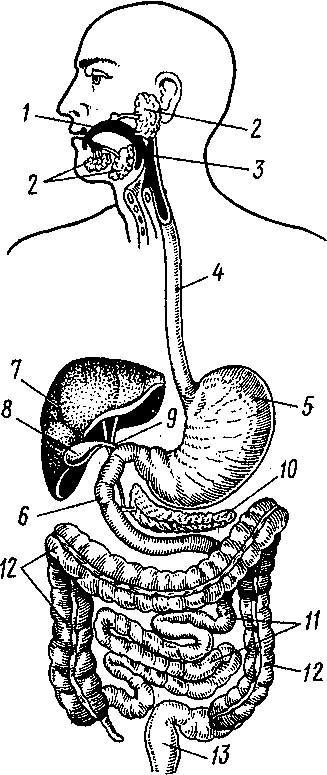 Рис. 1. Схема строения пищеварительного аппаратаПища, поступающая в организм человека, не может быть усвоена и использована для пластических целей и образования жизненной энергии, так как ее физическое состояние и химический состав очень сложны. Для превращения пищи в легкоусвояемые организмом состояние у человека есть специальные органы, осуществляющие пищеварение.Пищеварение - совокупность процессов, обеспечивающих физическое изменение и химическое расщепление пищевых веществ на простые составные соединения, способные легко всасываться в кровь и участвовать в жизненно важных функциях организма человека.Пищеварительный аппарат человека состоит из следующих органов: ротовая полость (ротовое отверстие, язык, зубы, жевательные мышцы, слюнные железы, железы слизистой оболочки полости рта), глотка, пищевод, желудок, тонкий кишечник, толстый кишечник, прямая кишка, поджелудочная железа, печень. Все пищеварительные органы состоят, из 3 оболочек: внутренней - слизистой, в которой расположены железы, выделяющие слизь, а в ряде органов и пищеварительные соки; средней - мышечной, обеспечивающей путем сокращения передвижение пищи, и наружной - серозной, выполняющей роль покровного слоя. У человека в течение суток выделяется около 7 л пищеварительных соков, в состав которых входят: вода, разжижающая пищевую кашицу, слизь, способствующая лучшему передвижению пищи, соли, и ферменты - катализаторы биохимических процессов, расщепляющие пищевые вещества на простые составные соединения. В зависимости от действия на те или иные вещества ферменты делят на протеазы, расщепляющие белки (протеины), амилазы, расщепляющие углеводы, и липазы, расщепляющие жиры (липиды). Каждый фермент активен только в определенной среде (кислой, или щелочной, или нейтральной). В результате расщепления из белков образуются аминокислоты, из жиров - глицерин и жирные кислоты, из углеводов в основном - глюкоза. Вода, минеральные соли, витамины, содержащиеся в пище, в процессе пищеварения не претерпевают изменений.Пищеварение в ротовой полости. Ротовая полость - это передний начальный отдел пищеварительного аппарата. С помощью, зубов, языка и мышц щек пища подвергается первоначальной механической переработке, а с помощью слюны - химической.Слюна - пищеварительный сок слабощелочной реакции, вырабатываемый тремя парами слюнных желез (околоушными, подъязычными, подчелюстными) и поступающий 
в ротовую полость по протокам. Кроме того, слюна выделяется железами слизистой оболочки губ, щек и языка. Всего за сутки вырабатывается около 1 л слюны разной консистенции: густая слюна выделяется для переваривания жидкой пищи, жидкая - для сухой пищи. В слюне содержатся фермент амилаза или птиалин, который расщепляет крахмал до мальтозы, фермент мальтаза, расщепляющий мальтозу, до глюкозы, фермент лизоцим, обладающий антимикробным действием и муцин (клейкое вещество) - способствует образованию пищевого комка.Пища в ротовой полости находится сравнительно короткое время (10-25 с). Пищеварение во рту сводится в основном к образованию пищевого комка, подготовленного к проглатыванию. Химическое воздействие слюны на пищевые вещества в ротовой полости ничтожно из-за непродолжительного пребывания пищи. Действие ее продолжается в желудке до полного пропитывания пищевого комка кислым желудочным соком. Однако обработка пищи во рту имеет большое значение для дальнейшего хода пищеварительного процесса, так как акт еды - мощный рефлекторный возбудитель деятельности всех пищеварительных органов. Пищевой комок с помощью координированных движений языка и щек продвигается к глотке, где совершается акт глотания. Из полости рта пища поступает в пищевод.Пищевод — мышечная трубка длиной 25—30 см, по которой благодаря сокращению мускулатуры пищевой комок передвигается к желудку за 1 - 9 секунд в зависимости от консистенции пищи.Переваривание пищи в желудке. Желудок - самая широкая часть пищеварительного тракта - представляет собой полый орган, состоящий из входа, дна, тела и выхода. Входное и выходное отверстия закрываются мышечным валиком (жомом). Емкость желудка у взрослого человека составляет около 2 л, но может увеличиваться до 5 л. Внутренняя слизистая оболочка желудка собрана в складки, что увеличивает ее поверхность. В толще слизистой оболочки размещено до 25 000 000 желез, вырабатывающих желудочный сок и слизь. Желудочный сок представляет собой бесцветную жидкость кислой реакции, содержащую 0,4-0,5% соляной кислоты, которая активизирует ферменты желудочного сока и оказывает бактерицидное действие, на микробы, попадающие в желудок с пищей. В состав желудочного сока входят ферменты: пепсин, химозин (сычужный фермент), липаза. Фермент пепсин расщепляет белки пищи на более простые вещества (пептоны и альбумозы), которые подвергаются дальнейшему перевариванию в тонких кишках. Химозин содержится в желудочном соке грудных детей, свертывая у них в желудочке белок молока. Липаза желудочного сока расщепляет только эмульгированные жиры (молока, майонеза) до глицерина и жирных кислот.Желудочного сока у человека выделяется 1,5-2,5 л в сутки в зависимости от количества и состава пищи. Пища в желудке переваривается от 3 до 10 ч в зависимости от состава, объема, консистенции и способа ее обработки. Пища жирная, плотная находится в желудке дольше, чем жидкая, содержащая углеводы.Механизм секреции желудочного сока - это сложный процесс, состоящий из 2 фаз. Первая фаза желудочной секреции представляет собой условный и безусловный рефлекторный процесс зависящий от внешнего вида, запаха и условий приема пищи. Этот желудочный сок великий русский ученый-физиолог И.П. Павлов назвал «аппетитным» или «запальным», от которого зависит дальнейший ход пищеварения. Вторая фаза желудочной секреции связана с химическими возбудителями пищи и называется нервно-химической. Механизм секреции желудочного сока зависит также от действия специфических гормонов пищеварительных органов. В желудке происходит частичное всасывание воды и минеральных солей. После переваривания в желудке пищевая кашица небольшими порциями поступает в начальный отдел тонкого кишечника - двенадцатиперстную кишку, где пищевая масса подвергается активному воздействию пищеварительных соков поджелудочной железы, печени и слизистой оболочки самой кишки.Роль поджелудочной железы в процессе пищеварения. Поджелудочная железа - это пищеварительный орган, состоящий из клеток, образующих дольки, которые имеют выводные протоки, соединяющиеся в общий проток. По этому протоку пищеварительный сок поджелудочной железы (панкреатический сок) поступает в двенадцатиперстную кишку (до 0,8 л в сутки). Панкреатический сок представляет собой бесцветную прозрачную жидкость щелочной реакции. В его состав входят ферменты: трипсин, химотрипсин, липаза, амилаза, мальтаза. Трипсин и химотрипсин расщепляют белки, пептоны, альбумозы, поступившие из желудка, до полипептидов. Липаза с помощью желчи расщепляет жиры пищи до глицерина и жирных кислот. Амилаза и мальтаза расщепляют крахмал до глюкозы. Кроме того, в поджелудочной железе есть специальные клетки - островки Лангерганса, вырабатывающие гормон инсулин, поступающий в кровь. Этот гормон регулирует углеводный обмен, способствуя усвоению сахара организмом. При отсутствии инсулина возникает заболевание сахарный диабет.Роль печени в процессе пищеварения. Печень - крупная железа массой до 1,5-2 кг, состоящая из клеток, вырабатывающих желчь до 1 л в сутки. Желчь - жидкость светло-желтого цвета, слабощелочной реакции - активизирует фермент липазу поджелудочного и кишечного сока, эмульгирует жиры, способствует всасыванию жирных кислот, усиливает перестальтику кишечника, подавляет гнилостные процессы в кишечнике. Желчь из печеночных протоков поступает в желчный пузырь - тонкостенный грушевидный мешок емкостью 60 мл. В процессе пищеварения желчь из желчного пузыря по протоку вытекает в двенадцатиперстную кишку. Кроме процесса пищеварения печень участвует в обмене веществ, кроветворении, задерживании и обезвреживании ядовитых веществ, поступивших в кровь в результате пищеварения.Пищеварение в тонком кишечнике. Длина тонкого кишечника составляет 6-7 м. Здесь завершается процесс пищеварения благодаря панкреатическому соку, желчи и кишечному соку, выделяемому железами слизистой оболочки кишечника (до 2 л в сутки).Кишечный сок представляет собой мутноватую жидкость щелочной реакции, в состав которой входят слизь и ферменты: полипептидазы и дипептидазы, расщепляющие полипептиды до аминокислот; липаза, гидролизующая жиры до глицерина и жирных кислот; амилаза и мальтаза, переваривающие крахмал до глюкозы; сахараза, расщепляющая сахарозу до глюкозы и фруктозы; лактаза, гидролизующая лактозу до глюкозы и галактозы.Основным возбудителем секреторной деятельности кишечника являются химические вещества, содержащиеся в пище, желчь и сок поджелудочной железы.В тонком кишечнике пищевая кашица (химус) перемешивается, распределяется тонким слоем по стенке, где происходит заключительный процесс пищеварения - всасывание продуктов расщепления пищевых веществ, а также витаминов, минеральных веществ, воды в кровь. Здесь водные растворы питательных веществ, образовавшихся в результате пищеварения, через слизистую оболочку желудочно-кишечного тракта проникают в кровеносные и лимфатические сосуды. В стенках тонкого кишечника имеются специальные органы всасывания - ворсинки, которых насчитывается 18-40 шт. на 1 мм2 (рис. 2). Питательные вещества всасываются через поверхностный слой ворсинок. Аминокислоты, глюкоза, вода, минеральные вещества, витамины, растворимые в воде, поступают в кровь. Глицерин и жирные кислоты в стенках ворсинок образуют капельки жира, свойственные человеческому организму, которые проникают в лимфу, а затем в кровь. Кровь, освободившись в печени от ядовитых веществ пищеварения, снабжает питательными веществами все ткани и органы.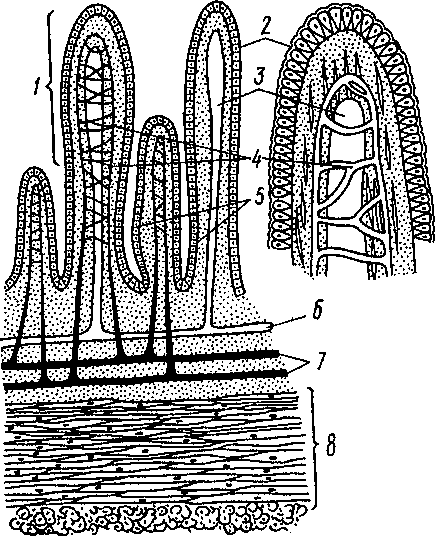  ворсинка;  слой клеток, через который происходит всасывание; начало лимфатического сосуда в ворсинке;кровеносные сосуды в ворсинке;кишечные железы;лимфатический сосуд в стенке кишечника;кровеносные сосуды в стенке кишки;часть мышечного слоя кишечной стенки.Рис. 2. Схема строения ворсинокРоль толстого кишечника в процессе пищеварения. В толстый кишечник поступают непереваренные остатки пищи. Незначительное количество желез толстого кишечника выделяет малоактивный пищеварительный сок, который частично продолжает переваривание пищевых веществ. В толстом кишечнике содержится большое количество бактерий, вызывающих брожение остатков углеводов, гниение остатков белка и частичное расщепление клетчатки. При этом образуется ряд вредных для организма ядовитых веществ (индол, скатол, фенол, крезол), которые всасываются в кровь, а затем обезвреживаются в печени.Состав бактерий толстого кишечника зависит от состава поступающей пищи. Так, молочно-растительная пища создает благоприятные условия для развития молочнокислых бактерий, а пища, богатая белком, способствует развитию гнилостных микробов. В толстом кишечнике происходит всасывание в кровь основной массы воды, в результате чего содержимое кишечника уплотняется и перемещается к выходу. Удаление каловых масс из организма осуществляется через прямую кишку и называется дефекацией.Усвояемость пищи. Пища, переваренная, всосавшаяся в кровь и использованная для пластических процессов и восстановления энергии, называется усвоенной. Из аминокислот переваренной пищи в организме образуется белок, свойственный человеку, из глицерина и жирных кислот - жир человека, глюкоза идет на образование энергии и откладывается в печени в виде запасного вещества - гликогена. Все эти процессы протекают при участии минеральных веществ, витаминов и воды. На усвояемость пищи влияет: химический состав ее, кулинарная обработка, внешний вид, объем; режим питания, условия приема пищи, состояние пищеварительного аппарата и др.Усвояемость пищи животного происхождения в среднем составляет 90%, растительного происхождения - 80%, смешанной - 85%.Кулинарная обработка пищи способствует пищеварению, а, следовательно, и ее усвоению. Пища протертая, отварная усваивается лучше кусковой и сырой. Внешний вид, вкус, запах усиливают выделение пищеварительных соков, способствуя усвояемости пищи. Режим питания и правильное распределение суточного объема пищи в течение дня, условия приема пищи (интерьер столовой, вежливое, доброжелательное обслуживание, чистота посуды, опрятный внешний вид поваров), настроение питающихся также повышают ее усвояемость.Тема 1.2. Роль основных пищевых веществ в жизнедеятельности организма.Организм человека состоит из белков (19,6%), жиров (14,7%), углеводов (1%), минеральных веществ (4,9%), воды (58,8%). Он постоянно расходует эти вещества на образование энергии, необходимой, для функционирования, внутренних органов, поддержания, тепла и осуществления всех жизненных процессов, в том числе физической и умственной работы.Одновременно происходит восстановление и создание клеток и тканей, из которых построен организм человека, восполнение расходуемой энергий за счет веществ, поступающих с пищей. К таким веществам относят: белки, жиры, углеводы, минеральные вещества, витамины, воду и др., их называют пищевыми. Следовательно, пища для организма человека является источником энергии и пластических (строительных) материалов.Белки.Это сложные органические соединения из аминокислот, в состав, которых входят углерод (50-55%), водород (6-7%), кислород (19-24,%), азот (15-19%), а также могут входить фосфор, сера, железо и другие, элементы.Белки - наиболее важные биологические вещества живых организмов. Они служат основным пластическим материалом, из которого строятся клетки, ткани и органы тела человека. Белки составляют основу гормонов, ферментов, антител и других образований, выполняющих сложные функции в жизни человека (пищеварение, рост, размножение, иммунитет и др.), способствуют нормальному обмену в организме витаминов и минеральных солей. Белки участвуют в образовании энергии (12% от всей потребности организма в энергий), особенно в период больших энергетических затрат или при недостаточном количестве в питании углеводов и жиров. Энергетическая ценность 1 г белка составляет 4 ккал (16,7 кДж).При недостатке белков в организме возникают серьезные нарушения: замедление роста и развития детей, изменения в печени взрослых, изменение деятельности желез внутренней секреции, состава крови, ослабление умственной деятельности человека, снижение работоспособности и устойчивости организма к инфекционным заболеваниям.Белок в организме человека образуется беспрерывно из аминокислот, поступающих в клетки в результате переваривания белка пищи. Для синтеза белка человека необходим белок пищи в определенном количестве и определенного аминокислотного состава. В настоящее время известно более 80 аминокислот, из которых 22 наиболее распространены в пищевых продуктах. Аминокислоты по биологической ценности делят на незаменимые и заменимые.Незаменимые 8 аминокислот — лизин, триптофан, метионин, лейцин, изолейцин, валин, треонин, фенилаланин; для детей нужен также гистидин. Эти аминокислоты в организме не синтезируются и должны обязательно поступать с пищей в определенном соотношении, т. е. сбалансированными. Особенно ценные незаменимые аминокислоты триптофан, лизин, метионин, содержащиеся в основном в животных продуктах, соотношение которых в пищевом рационе должно составлять 1:3:3.Заменимые аминокислоты (аргинин, цистин, тирозин, аланин и др.) могут синтезироваться в организме, человека.Пищевая ценность белка зависит от содержания и сбалансированности незаменимых аминокислот. Чем больше в нем незаменимых аминокислот, тем он ценней. Источниками полноценного белка являются мясо, рыба, молочные продукты, яйца, из растительных — бобовые (особенно соя), овсяные крупы, рис.Суточная норма потребления белка — 1,2—1,6 г на 1 кг массы человека, т. е. всего 57—118 г в зависимости от пола, возраста и вида труда человека. Белки животного происхождения должны составлять 55% суточной нормы. Кроме того, при составлении рациона питания следует учитывать сбалансированность аминокислотного состава пищи. Наиболее благоприятный, аминокислотный состав представлен в сочетании таких продуктов, как хлеб и каша с молоком; пирожки с мясом, пельмени, ватрушки, белиц с крупами и овощами.ЖирыЭто сложные органические соединения, состоящие из глицерина и жирных кислот, в которых содержатся углерод, водород, кислород. Жиры относят к основным пищевым веществам, они являются обязательным компонентом в сбалансированном питании.Физиологическое значение жира многообразно. Жир входит в состав клеток и тканей как пластический материал, используется организмом как источник энергии (30% от всей потребности организма в энергии). Энергетическая ценность 1 г жира составляет 9 ккал (37,7 кДж). Жиры снабжают организм витаминами А и Б, биологически активными веществами (фосфолипиды, токоферолы, стерины), придают пище сочность, вкус, повышают ее питательность, вызывая у человека чувство насыщения.Остаток поступившего жира после покрытия потребности организма откладывается в подкожной клетчатке в виде подкожно-жирового слоя и в соединительной ткани, окружающей внутренние органы. Как подкожный, так и внутренний жир является основным резервом энергии (запасной жир) и используется организмом при усиленной физической работе. Подкожно-жировой слой предохраняет организм от охлаждения, а внутренний жир защищает внутренние органы от ударов, сотрясений и смещений. При недостатке в питании жиров наблюдается ряд нарушений со стороны центральной нервной системы, ослабевают защитные силы организма, снижается синтез белка, повышается проницаемость капилляров, замедляется рост и т. д.Жир человека образуется из глицерина и жирных кислот, поступивших в лимфу из кишечника в результате переваривания жиров пищи. Для синтеза жира человека необходимы пищевые жиры, содержащие разнообразные жирные кислоты, которых в настоящее время известно 60. Жирные кислоты делят на предельные, или насыщенные (т. е. до предела насыщенные водородом), и непредельные (ненасыщенные).Насыщенные жирные кислоты (стеариновая, пальмитиновая, капроновая, масляная и др.) обладают невысокими биологическими свойствами, легко синтезируются в организме, отрицательно влияют на жировой обмен, функцию печени, способствуют развитию атеросклероза, так как повышают содержание холестерина в крови. Эти жирные кислоты в большом количестве содержатся в животных жирах (бараньем, говяжьем) и в некоторых растительных маслах (кокосовом), обусловливая их высокую температуру плавления (40—50°С) и сравнительно низкую усвояемость в организме человека (86—88%).Ненасыщенные жирные кислоты (олеиновая, линолевая, лино- леновая, арахидоновая и др.) представляют собой биологически активные соединения, способные к окислению и присоединению водорода и других веществ. Наиболее активны из них линолевая, линоленовая и арахидоновая, называемые полиненасыщенными жирнымй кислотами. По своим биологическим свойствам их относят к жизненно важным веществам и называют витамином Р. Они принимают, активное участие в жировом и холестериновом обмене, повышают эластичность и снижают проницаемость кровеносных сосудов, предупреждаю^ образование тромбов. Полиненасыщенные жирные кислоты в организме человека не синтезируются и должны вводиться с пищевыми жирами. Содержатся они в свином сале, оливковом и сливочном масле, рыбьем жире. Эти жиры имеют низкую температуру плавления (28—30°С) и высокую усвояем мость (98%).Биологическая ценность жира зависит также от содержания в нем различных жирорастворимых витаминов А и Б (в рыбьем жире, сливочном масле), витамина Е (в растительных маслах), фос- фатидов, стеринов. Фосфатиды и стерины, входя в состав всех клеток и тканей, влияют на процессы жирового обмена и секрецию гормонов. Ими богаты молоко,.сметана, яичный желток, растительные масла.	,Суточная норма потребления .жира — 1,4—2,2 г на 1 кг массы человека, т. е. всего 63—158 г в зависимости от возраста, пола, характера труда и климатических условий местности, из них жиры животного происхождения должны составлять 70%, а растительные — 30%.УглеводыЭто органические соединения, состоящие из углерода, водорода и кислорода, синтезирующиеся в растениях из углекислоты и воды под действием солнечной энергии.Углеводы, обладая способностью окисляться, служат Основным источником энергии, используемой в процессе мышечной, деятельности человека. Энергетическая ценность 1 г углеводов составляет 4 ккал (16,7 кДж). Они покрывают 54—56% всей потребности организма в энергии. Кроме того, углеводы входят в состав клеток и тканей, содержатся в крови и в виде гликогена (животного крахмала) в печени. В организме углеводов мало (до 1% от массы тела человека). Поэтому для покрытия энергетических затрат они должны поступать с пищей постоянно.В случае недостатка в питании углеводов при больших физических нагрузках происходит образование энергии из запасного жира, а затем и белка организма. При избытке углеводов в питании жировой запас пополняется за счет превращения углеводов в жир, что влечет за собой увеличение массы человека.Источником снабжения организма углеводами являются растительные продукты, в которых они представлены в виде моносахаридов, дисахаридов и полисахаридов.Моносахариды — самые простые углеводы, сладкие на вкус, растворимые в воде. К ним относят глюкозу, фруктозу и галактозу. Глюкоза содержится во многих плодах и, ягодах (виноград) и образуется в организме при расщеплении дисахаридов и крахмала пищи. Она быстро и легко из кишечника всасывается в кровь и используется организмом как источник энергии для образования гликогена в печени, для питания тканей мозга, мышц и поддержания необходимого уровня сахара в крови.Фруктоза, обладая теми же свойствами, что и гдюкоза, более благоприятна для организма человека. Она втрое слаще глюкозы и вдвое сахарозы, что позволяет, не снижая уровня сладости пищи, употреблять меньше Сахаров, а это необходимо при заболевании сахарным диабетом и тучности. Фруктоза не повышает содержания сахара в крови, так как в кишечнике медленно всасывается в кровь, в печени быстро превращается в гликоген, легко вовлекается обменные процессы.: Содержится фруктоза в меде, йблоках, грушах, арбузе, смородине т. п.Галактоза является составной частью молочного сахара (лактозы), обладает слабо выраженным сладким вкусом. Как и фруктоза, благоприятна для организма, не повышает содержания сахара в крови.Дисахариды (сахароза, лактоза и мальтоза) — это углеводы, сладкие на вкус, растворимые в воде, в организме человека расщепляются на две молекулы моносахаридов с образованием из сахарозы — глюкозы и фруктозы, из лактозы — глюкозы и галактозы, из мальтозы — двух молекул глюкозы.Сахарозу человек употребляет в основном в виде сахара, в котором ее 99,7%, кроме того, она. содержится в свекле, моркови, сливах, абрикосах, бананах.Лактоза в организм поступает с молоком и молочными продуктами, „благоприятно действует на жизнедеятельность молочно-кис- лых бактерий в кишечнике, подавляя тем самым развитие гнилостных микробов.Моно- и дисахариды, легко усваиваются организмом и быстро покрывают энергетические затраты человека при усиленных физических нагрузках. Избыточное употребление сладких углеводов может привести к повышению содержания сахара в крови, следовательно, к отрицательному действию на функцию поджелудочной железы, к развитию атеросклероза и ожирению.Полисахариды — это сложные углеводы, состоящие из многих молекул глюкозы, не растворимы в воде, обладают несладким вкусом.. К ним относят: крахмал, гликоген, клетчатку.Крахмал в, организме человека под действием пищеварительных соков расщепляется до глюкозы, постепенно удовлетворяя потребность организма в. энергий на длительны^ йериод. Благодаря крахмалу многие продукты, содержащие его (хлеб, крупы, макаронные изделия, картофель), вызывают у человека чувство насыщения.	,Гликоген поступает в организм человека в малых дозах, так как он содержится в небольших количествах в животйой пище (печени, мясе). В процессе пищеварения гликоген пищй расщепляется до глюкозы. В организме человека гликоген образуется из глюкозы и накапливается в печени в качестве запасного энергетического материала. При снижении содержания сахара в крови гликоген превращается в глюкозу, тем самым поддерживая постоянный процент его (80—120 мг% или 4,4—6,6 ммоль/л).Клетчатка в организме человека не переваривается из-за отсутствия в пищеварительных соках фермента целлюлазы, но проходя по органам пищеварения стимулирует перестальтику кишок, выводит из организма холестерин, создает условия для развития полезных кишечных бактерий, способствуя тем самым лучшему пищеварению и усвоению пищи. Содержится клетчатка во Всех растительных продуктах (от 0,5 до 3%),.Пектиновые (углеводоподобные) вещества, попадая в организм человека с овощами, фруктами, стимулируют процесс пищеварения и способствуют выведению/из организма вредных веществ.Суточная норма потребления углеводов от 5 до 8,5 г на 1 кг массы тела человека или всего 275—602 г в зависимости от возраста, пола и вида труда. Сладкие углеводы для людей умственного труда и пожилых должны составлять 15%, а для людей физического труда 20—25% от суточной нормы углеводов; 80—85% этой нормы — полисахариды, в основном в виде крахмала.ВитаминыЭто низкомолекулярные вещества различной химической природы, выполняющие роль биологических регуляторов жизненных процессов в организме человека.Впервые витамины были обнаружены в пищевых продуктах в 1880 г. русским ученым Н. И. Луниным, который, вскармливая натуральной и искусственной пищей подопытных животных, убедился в существовании этих жизненноважных веществ. Свое название витамины получили от латинского слова «вита» (жизнь) и слова «амины» (химическое соединение ЫН2), которое было обнаружено польским ученым К. Функом в 1911 г. Большой вклад в развитие витаминологии (науки о витаминах) внесли советские ученые под руководством Б. А. Лаврова и А; В. Палладина.В настоящее время открыто более 30 видов витаминов, каждый из которых имеет химическое название и многие из них — буквенное обозначение латинского алфавита (С — аскорбиновая кислота, В1 — тиамин и т. д.).Некоторые витамины в организме не синтезируются и не откладываются в запас, поэтому должны обязательно вводится с пищей (С, Вь Р). Часть витаминов синтезируется в организме (В9, РР).Отсутствие"витаминов в питании вызывает заболевания под общим названием «авитаминозы»: С—авитаминоз (цинга), В1—авитаминоз (бери-бери), РР—авитаминоз (пеллагра), А—авитаминоз (ксерофтальмия), О—авитаминоз (рахит) и др. При недостаточном потреблении витаминов с пищей возникают гиповитаминозы, которые проявляются в виде раздражительности, бессонницы, слабости, снижения трудоспособности и сопротивляемости к инфекционным заболеваниям. Избыточное потребление витаминов, особенно А и Э, приводит к отравлению организма, называемому гипервитами- нозом.Витамины содержатся почти во всех пищевых продуктах. Однако некоторые продукты для повышения их пищевой ценности подвергают искусственной витаминизации: молоко, кефир, сливочное масло, кондитерские изделия и др.В зависимости от растворимости все витамины делят на: 1) водорастворимые — С, Р, группа В (Вь В2, В3, В15, холин, РР); 2) жирорастворимые — А, В, Е, К; 3) витаминоподобные вещества — I], Е.Витамин С (аскорбиновая кислота) играет большую роль в окислительно-восстановительных процессах организма, влияет на обмен веществ. Недостаток этого витамина снижает сопротивляемость к различным заболеваниям. Отсутствие его приводит к заболеванию цингой. Норма потребления в сутки витамина С — 55— 108 мг. Он сдержится во всех растительных продуктах, особенно много его в шиповнике, черной смородине, красном перце, зелени петрушки, укропе.Витамин Р (биофлавоноид) укрепляет капилляры и снижает проницаемость кровеносных сосудов. Он содержится в тех же продуктах, что и витамин С. Суточная норма потребления—35—50 мг.Витамин В1 (тиамин) регулирует деятельность нервной системы, участвует в обмене веществ, особенно углеводном. В случае недостатка этого витамина отмечается расстройство нервной системы, а при отсутствии возникает болезнь 7бери-бери. Потребность в витамине В1 составляет 1,3—2,6 мг в сутки. Содержится витамин в животной и растительной пище, особенно в продуктах из зерна, в дрожжах, печени, свинине.Витамин В2 (рибофлавин) участвует в обмене веществ, влияет на рост, зрение. При недостатке витамина снижается функция желудочной секреции, зрение, ухудшается состояние кожи^ Суточная норма потребления его — 1,5—3 мг.'Содержится витамин, в дрожжах, хлебе, гречневой крупе, молоке, мясе, рыбе, бвощах, фруктах.Витамин РР (Никотиновая кислота) входит в состав некоторых ферментов, участвует в обмене веществ. Недостаток этого витамина вызывает утомляемость, слабость, раздражительность. При его отсутствии возникает болезнь «пеллагра» («шершавая кожа»). Норма потребления в сутки — 14—28 мг. Содержится витамин РР во многих продуктах растительного и животного происхождения, может синтезироваться в организме человека из аминокислоты — триптофан.Витамин В6 (пиридоксин) участвует в обмене вещёств. При недостатке этого витамина в пище отмечаются расстройства нервной системы, изменение состояния кожи, сосудов. Норма потребления витамина В6 составляет 1,5т-3 мг в сутки. Он содержится во многих пищевых продуктах. При сбалансированном питании организм получает достаточное количество этого витамина.Витамин В9 (фолиевая кислота), принимает участие в кроветворении и обмене веществ в организме человека. При недостатке этого витамина развивается малокровие. Норма его потребления — 0,2 мг. Он содержится в листьях салата, шпината, петрушки, зеленом луке./ Витамин В12 (кобаламин) имеет большое значение в кроветворении, в обмене веществ. При недостатке этого витамина у людей развивается злокачественное малокровие.. Норма его потребле: ния — 0,003 мг в сутки. Он содержится только в пище животного происхождения: мясе, печени, молоке, яйцах.Витамин В15 (пангамобая кислота) оказывает действие на работу сердечно-сосудистой системы и окислительные процессы в организме. Суточная потребность в витамине В15, — 2 мг. Он содержится в дрожжах, печени, рисовых отрубях.Холин участвует в обмене белков и жирой в организме. Отсутствие холина способствует поражению почек и печени. Норма потребления его — 500—1000 мг в сутки. Он содержится в печени, мясе, яйцах^ молоке, зерне.Витамин А* (ретинол) способствует росту, развитию скелета, влияет на зрение,* кожу и слизистую оболочку, повышает сопротивляемость организма к инфекционным заболеваниям. При недр- статке его замедляется рост, слабеет зрение, выпадают волосы. Норма потребления этого витамина 1 мг в сутки. Он содержится в продуктах животного происхождения: рыбьем жире, печени, яйцах, молоке, мясе. В растительных продуктах желто-оранжевого цвета есть провитамин А -г- каротин, который в организме превращается в витамин А. *Витамин О (кальциферол) принимает участие в образовании костной ткани, стимулирует рост. При недостатке этого витамина у детей развивается рахит, а у взрослых изменяется костная ткань. Витамин В синтезируется в организме из провитамина, имеющегося в коже, под воздействием ультрафиолетовых лучей. > Он ср- держится в рыбе, говяжьей печени, сливочном масле, молоке, яйцах. Суточная норма потребления витамина О — 100 МЕ:Витамин Е (токоферол) участвует в работе желез внутренней секреции, влияет, на процессы размножения и нервную систему., Норма потребления — 12—15 МЕ в сутки. Много его, в растительных маслах и злаках.Витамин К (филлохинон) действует на свертываемость крови, суточйая потребность его — 2 мг. Содержится в зеленых листьях салата, шпината, крапивы. Этот витамин синтезируется в кишечнике человека.Витамин Р (линолевая, линоленова§, арихидоновая Жирные кислоты) участвует в жировом и ходестехриноврм( обмене. Норма потребления — 5—8 г в-сутки. Содержится в свином сале', оливковом масле.Витамин О действует на функцию пищеварительных, жел'ез, способствует заживлению язв желудка. Содержится в соке свежей капусты.Сохранение витаминов при кулинарной обработке продуктов.В процессе хранения и кулинарной обработки рищевых продуктов некоторые витамины разрушаются, особенно витамин С. Отрицательными факторами, снижающими С-витаминную активность овощей и плодов, являются: солнечный свет, кислород воздуха, высокая температура, повышённая влажность воздуха и вода, в которой витамин хорошо растворяется. Ускоряют процесс его разрушения ферменты, содержащиеся в пищевых продуктах.На предприятия общественного питания овощи и плоды должны поступать качественными в соответствии с требованиями действующих ГОСТов, что гарантирует их полную пищевую ценность.При хранении овощей и плодов в складских помещениях необходИмо, поддерживать определенный режим: температуру воздуха не выше + 3°С, относительную влажность 85-^95%. Склады должна хорошо вентилироваться, не иметь дневного освещения. Необходимо Строго соблюдать сроки хранения овощей и плодов.В процессе первичной обработки недопустимо длительное хранение и пребывание в воде очищенных овощей и плодов, так как при этом витамин С окисляется и растворяется. При варке овощи и плоды следует закладывать в кипящую воду или бульон полно-, стью погружая. Варить их нужно при закрытой крышке, равномерном кипении, не допуская переваривания. Для салатов^ винегретов озощи рекомендуется варить неочищенными, снижая тем самым потери витамина С и друщх питательных веществ.Витамин С сильно- разрушается в процессе приготовления овощных пюре, котлет, ,запеканок, тушеных блюд и незначительно при жарке овощей в жире. Вторичный подогр-ёв готовых овощных блк)д и соприкосновениё их с окисляющимися частями технологического оборудования приводят к полному разрушению этого витамина. С Целью сохранения витамина С следует строго соблюдать сроки, условия хранения и-реализации готовых овощных и фруктовых блюд. Сроки хранения горячих блюд не должны превышать 1—3 ч при температуре 65—75°С, холодных блюд 6—12 ч при температурё 6°С.'	, ,Витамины группы В при кулинарной обработке продуктов . в основном сохраняются. Но следует пбмнить, что щелочная среда разрушает эти. витамины, в связи с чем нельзя дрбавлять питьевую соду при варке бобовыйДля улучшения усвояемости каротина следует все овощи оранжево-красного „цвета (морковь, томаты) употреблять с .жиром (сметана, растительное масло, молочный соус), а в супы и другие блюда вводить их в пассерованном виде.•Витаминизация пищи. В настоящее время на предприятиях общественного питания довольно широко используется метод искусственного витаминизирования готовой пиццг. Организация этой работы возложена на руководителей и работников общественного питания, а контроль за правильностью витаминизации пищи осуществляют органы санитарно-пищевого надзора. Особое внимание витаминизации пищи уделяется в детскйх яслях, садах, в школах- интернатах, профтехучилищах, больницах, санаториях. Готовые первые, вторые и третьй блюда обогащаются аскорбиновой кислотой перед раздачей пищи из расчета 100 мг на порцию для взрослых, 50 мг на порцию для детей старше 7 лет и 35 мг — до 7 лет. Аскорбиновая кислота вводится в блюда в виде порошка или таблеток, .предварительно растворенных в небольшом количестве пищи. Обогащение пищи витаминами С, В, РР организуется в столовых для работников некоторых химических предприятий с целью профилактики заболеваний, связанных с вредностями производства. Водный раствор этих витаминов объемом 4 мл на одну порцию вводится ежедневно в готовую пищу.Пищевая промышленность выпускает витаминизированную продукцию: молоко и кефир, обогащенные витамином С; маргарин и детскую муку, обогащенные витамином А и Б; сливочное масло, обогащенное каротином; хлеб из высших сортов муки, обогащенный витаминами Вь Вг, РР И др.Минеральные веществаМинеральные или неорганические вещества относят к числу незаменимых, они участвуют в жизненно важных процессах, протекающих в организме человека: построении костей, поддержании кислотно-щелрчного равновесия, состава крови, нормализации во- дно-солевого обмена, в деятельности нервной системы.В зависимости от содержания в организме минеральные вещества делят на макроэлементы, находящиеся в значительном количестве микро- и ультрамикроэлементы, входящие в состав тела человека в малых дозах — от тысячных до десятитысячных долей миллиграмма (йод, фтор, медь, кобальт и др.).Кальций участвует в построении костей, зубов, необходим для нормальной деятельности нервной системы, сердца, влияет на рост. Солями кальция богаты молочные продукты, яйца, хлеб, овощи, бобовые. Суточная потребность организма в кальции 0,8 г.Фосфор участвует в обмене белков и жиров, в формировании костной ткани, влияет на центральную нервную систему. Содержится в молочных продуктах, яйцах, мясе, рыбе, хлебе, бобовых. Потребность в фосфоре составляет 1,2 г в сутки.Магний влияет на нервную, мышечную и сердечную деятельность, обладает сосудорасширяющим свойством. Содержится во многих овощах, молоке, -мясе. Суточная норма потребления магния — 0,4 г.Железо нормализует состав крови (входя в гемоглобин) и является активным участником окислительных процессов в организме. Оно содержится в печени, почках, яйцах, овсяной и гречневой крупе, ржаном хлебе, яблоках. Суточная потребность в железе — 0,018 г.Калий участвует в .водном обмене организма человека, усиливая выведение жидкости и улучшая работу сердца. Он содержится в сухих фруктах (кураге, урюке, черносливе, изюме), горохе, фасоли, картофеле, мясе, рыбе. В сутки человеку необходимо до 5 г калия.Натрий вместе с калием регулирует водный обмен, задерживая влагу в организме, поддерживает величину осматического давления в тканях. В пищевых продуктах натрия мало, поэтому его вводят с поваренной солью (№С1). Суточная потребность — 4—6 г натрия или 10—15 г поваренной соли.Хлор участвует в регуляции осмотического давления в тканях и в образовании соляной кислоты (НС1) в желудке. Поступает хлор с поваренной солью. Суточная потребность в нем — 5—7 г.Сера входит в состав некоторых аминокислот, витамина Вь гормона инсулина'. Содержится она в горохе, овсяной крупе, сыре, яйцах, мясе, рыбе. Суточная потребность в. сере — 1г.Йод участвует в построении и работе щитовидной железы. Больше всего йода сконцентрировано в морской воде, морской капусте и морской рыбе.Фтор принимает участие в формировании зубов и костного скелета, содержится в питьевой воде.Медь и кобальт участвуют в кроветворении. Они содержатся в небольших количествах в животной и, растительной пище.Общая суточная потребность организма взрослого человека в минеральных веществах составляет 20—25 г, при этом важна сбалансированность отдельных элементов. Так, соотношение кальция, фосфора и магния в питании должно составлять 1:1, 5:0,5, что определяет уровень усвоения этих минеральных веществ в организме.Для поддержания в организме кислотно-щелочного равновесия необходимо правильно сочетать в питании продукты, содержащие минеральные вещества щелочного действия (Са, Мд, К, Й'а), которыми богаты молоко, овощи, фрукты, картофель, и кислотного действия (Р, 5, С1), которые содержатся в мясе, рыбе, яйцах, хлебе, крупах.ВодаВода играет важную роль в жизнедеятельности организма. Она является самой значительной по количеству составной частью всех клеток (2/з массы тела человека). Вода — это среда, в которой существуют клетки и поддерживается связь между ними, это основа всех жидкостей в организме (крови, лимфы, пищеварительных соков). При участии,воды происходят обмен веществ, терморегуляция и другие биологические процессы. Ежедневно человек выделяет воду с потом (500 г), выдыхаемым воздухом (350 г), мочой (1500 г) и калом (150 г), выводя из организма вредные продукты обмена.Для восстановления потерянной воды ее необходимо вводить в организм. В зависимости от возраста, физической нагрузки и климатических условий суточная потребность человека в воде составляет 2—2,5 л, в том числе поступает с питьем 1 л, с пищей — 1,2 л, образуется в процессе обмена веществ 0,3 л. В жаркое время года, при работе в горячих цехах, при напряженной физической нагрузке наблюдаются большие потери воды с потом, поэтому потребление ее увеличивается до 5—6 л в сутки. В этих случаях питьевую воду подсаливают, так как вместе с потом теряется много солей натрия. Чрезмерное избыточное потребление воды является дополнительной нагрузкой для сердечно-сосудистой системы и почек и наносит ущерб здоровью. ЧВ случае нарушения функции кишечника (поносы) вода не всасывается в кровь, а выводится из организма человека, что приводит к сильному его обезвоживанию и представляет угрозу для жизни.Водный обмен в организме регулируется центральной нервной системой и тесно связан с минеральным обменом солей калия и натрия. При большой потере воды организмом с потом или повышенном потреблении поваренной соли меняется осмотическое давление плазмы крови, которое влечет за собой возбуждение в коре головного мозга, в результате чего появляется чувство истинной жажды, регулирующее потребление воды человеком. Ложная жажда, обусловленная сухостью во рту, в отличие от истинной не требует поступления воды в организм. Для снятия этого ощуще: ния достаточно усилить слюноотделение кислым продуктом или смочить рот водой.Вопросы для повторения: 1. Какова роль белков, жиров, углеводов, минеральных веществ, витаминов и воды в жизнедеятельности человека? 2. Каковы нормы потребления основных пищевых веществ? 3. Составьте схему, превращения основных пищевых веществ в питательные вещества организма'. 4. Каковы правила кулинарной обработки овощей, предупреждающие разрушение витамина С? 5. Какими способами витаминизируют пищу на предприятиях обществен' ного питания? 6. Какое сочетание продуктов в рационе питания обеспечивает кислотно-щелочное равновесие в организме? 7. Что такое истинная жажда и каковы причины ее возникновения?Раздел 2. Питание разных групп населения.Общее понятие об обмене веществ. В процессе жизнедеятельности человеческий организм расходует энергию на работу внутренних органов, на поддержание температуры тела и на труд.Выделение энергии происходит в результате расщепления (окисления) сложных органических веществ, входящих в состав клеток, тканей и органов человека на более простые соединения. Расход этих питательных веществ организмом называется диссимиляцией (катаболизм). Образующиеся в процессе расщепления простые вещества (вода, углекислый газ, аммиак, мочевина) выводятся из организма с мочой, Калом, выдыхаемым воздухом, через кожу. Процесс диссимиляции находится в прямой зависимости от расхода энергии на физический труд и на теплообмен.Восстановление и создание сложных органических веществ клеток, тканей и органов человека происходит за счет простых веществ переваренной пищи. Процесс накопления этих питательных веществ и энергии в организме называется ассимиляцией (анаболизм). Процесс ассимиляции, следовательно, зависит от состава пищи, обеспечивающей организм всеми питательными веществами. Процессы диссимиляции и ассимиляции протекают одновременно, в тесном взаимодействии и имеют общее название - процесс обмена веществ. Он складывается из обмена белков, жиров, углеводов, минеральных веществ, витаминов и водного обмена.Обмен веществ находится в прямой зависимости от расхода энергии (на труд, теплообмен и работу внутренних органов) и состава пищи.В период роста и развития человека, у беременных и кормящих ребенка женщин преобладает процесс ассимиляции, так как в это время появляются новые клетки, а, следовательно, накапливается питательные вещества в организме. При повышенных физических нагрузках, голодании, тяжелых заболеваниях преобладает процесс диссимиляции, что приводит к расходу питательных веществ и к похудению человека. В зрелом возрасте устанавливается равновесие в обмене веществ, в старческом - наблюдается снижение интенсивности всех процессов.Обмен веществ в организме человека регулируется центральной нервной системой и через гормоны вырабатываемые железами внутренней секреции. Так, на белковый обмен влияет гормон щитовидной железы (тироксин), на углеводный - гормон поджелудочной железы (инсулин) и гормон надпочечников (адреналин), на жировой обмен - гормоны щитовидной железы, гипофиза, надпочечников.Суточный расход энергии человека. Для обеспечения человека пищей, соответствующей его энергетическим затратам и пластическим процессам, необходимо определить суточный расход энергии. За единицу измерения энергии человека принято считать килокалорию (или килоджоуль).В течение суток человек тратит энергию на работу внутренних органов (сердца, пищеварительного аппарата, легких, печени, почек и т. д.), на теплообмен и выполнение общественно полезной деятельности (работа, учеба, домашний труд, прогулки, отдых). Энергия, затрачиваемая на работу внутренних органов и на теплообмен, называется основным обменом. При температуре 20°С, при полном покое, натощак основной обмен составляет 1 ккал в 1 ч на 1 кг массы тела человека. Следовательно, у людей одной массы основной обмен в течение суток одинаков и составляет у человека массой 60 кг 1440 ккал, у человека массой 70 кг — 1680 ккал и т. д. При снижении температуры окружающей среды энергозатраты увеличиваются.	'Суточный расход энергии зависит от вида труда, связанного с мышечной деятельностью человека.В зависимости от характера трудовой деятельности все трудовое население по интенсивности труда делят на 5 групп:I группа — работники преимущественно умственного труда: руководители предприятий, инженерно-технические работники, медицинские работники, педагоги, воспитатели, работники науки, литературы, печати, учета, планирования, диспетчеры, секретари, делопроизводители. Суточный расход их энергии составляет 2200— 2800 ккал в зависимости от пола и возраста.М группа — работники, занятые легким физическим трудом: работники сферы обслуживания, радиоэлектронной и часовой промышленности, связи и телеграфа, швейники, агрономы, зоотехники, ветеринарные работники, продавцы промтоваров, преподаватели физкультуры, тренеры. Суточный расход их энергии в зависимости от пола и возраста составляет 2350—3000 ккал.группа — работники среднего по тяжести труда: станочники, слесари, наладчики, хирурги, химики, водители транспорта, работники пищевой и легкой промышленности, коммунально-бытового обслуживания, и общественного питания, продавцы продовольственных товаров, железнодорожники, водники, машинисты подъемно-транспортных механизмов, полиграфисты. Суточный расход их энергии в зависимости от пола и возраста составляет 2500— 3200 ккал.группа — работники тяжелого физического труда: строительные рабочие, сельскохозяйственные рабочие и механизаторы, работники нефтяной и газовой промышленности, металлурги и литейщики, работники деревообрабатывающей промышленности и промышленности строительных материалов. Суточный расход их энергии в зависимости от пола и возраста составляет 2900— 3700 ккал.группа — работники, занятые особо тяжелым физическим трудом: горнорабочие, сталевары, вальщики леса, каменщики, бетонщики, землекопы, грузчики, труд которых не механизирован. Суточный расход их энергии в зависимости от пола и возраста составляет 3900—4300 ккал.Вопросы для повторения: 1. Что такое обмен веществ? 2. Какие факторы влияют на обмен веществ? 3. Какова роль труда и физкультуры в процессе обмена веществ? 4. Как протекает обмен веществ у людей разного возраста? 5. От чего зависит суточный расход энергии человека?ГЛАВА 4. ПИТАНИЕ РАЗЛИЧНЫХ ГРУПП ВЗРОСЛОГО НАСЕЛЕНИЯРациональное сбалансированное питание.Понятие об энергетической ценности пищи. Источником энергии, затрачиваемой человеком, служит пища. Энергия в пище находится в скрытом виде и освобождается в процессе обмена веществ. Количество скрытой энергии, заключенной в пище, называется энергетической ценностью или калорийностью этой пищи. Энергетическая ценность суточного рациона питания должна соответствовать суточному расходу энергии человека. Она измеряется в килокалориях или килоджоулях.Энергетическая ценность 1 г белка составляет 4 ккал (16,7 кДж), 1 г жира — 9 ккал (37,7 кДж), 1 г углеводов — 4 ккал (16,7 кДж), а энергетическая ценность прочих органических веществ ничтожно мала, так как содержание их в пищевых продуктахнезначительно. Минеральные вещества и' вода скрытой энергии не содержат. Следовательно, энергетическая ценность пищевых продуктов зависит от содержания белков, жиров и углеводов.Энергетическая ценность пищевых продуктов^ указана в спра^ вочнике «Химический состав пищевых продуктов» (М.: Пищевая промышленность, 1976) и может определяться подсчетом, для чего необходимо знать химический состав продуктов и энергетичес-( кую ценность 1 г содержащегося в них вещества. ,Пример: определим энергетическую ценность ,100 г пастеризованного молока. Согласно указанному справочнику, в 100 г пастеризованного молока содержится 2,8 г белка, 3,2 г жира, 4,7 г углеводов. Следовательно, энергетическая ценность 100 г пастеризованного молока будет равна ,4 ккал (16,7 кДж)*2;8+9 ккал (37,7 кДж)-3,2 + 4 ккал (16,7 кДж)-4,7=58,8 ккал (246 кДж)!Энергетическую ценность всего суточного рациона определяют путем сложения энергетической ценности отдельных продуктов, входящих в состав блюд. П$н этом следует учитывать поправку на неполную усвояемость пищи в организме человека.Нормы и принципы рационального сбалансированного питания. Питание человека должно быть рациональным, т. е. соответствовать физиологическим потребностям организма с учетом условий труда, климатических особенностей местности, возраста, массы тела, пола и состояния здоровья.Рациональное питание предусматривает количественную и качественную полноценность рацирна. Т[ол количественной полноценностью питания понимается строгое соответствие энергетической ценности пищи энергозатратам организма. При этом Необходимо учитывать изменение интенсивности'обменных процессов в зависимости от возраста, пола и климатических условий, так как в молодом возрасте обменные процессы проходят интенсивнее, чем. в пожилом/у женщин физиологические потребности на 15% ниже, чем у мужчин, на севере потребность в энергии у людей на 10—15,%' выше, а на юге на 5% ниже по сравнению с населением центральны^ районов.Качественная полноценность питания обеспечивается сбалансированностью в нем отдельных пищевых веществ: белков, жиров, углеводов, витаминов, минеральных веществ и других биологически активных компонентов.Разработаны Сбалансированные нормы потребления пищевых веществ основными группами населения (^абл. 1).По этим нормам соотношение белков, жиров и углеводов в рационе основных групп населения должно составлять 1:1,1:4; для лиц, занятых физическим трудом-, — 1:1,3:5; для пожилых людей— 1:1,1:4,8 (табл. 2)* Причем на долю животного белка должно приходиться 55% от общего количества белка суточного рациона. Сбалансированность жира в пищевых рационах должна обеспечивать физиологические пропорции - насыщенных и йолиненасыщенных жирных кислот и соответствовать 30%) растительного масла, 70% животного -жира. Сбалансированный состав углеводов включаетУаблица 1. Физиологические нормы питания взрослого населенияТаблица 2. Физиологические нормы питания лиц пожилого возраста75% крахмала, 20% сахара, 5,%1 пектиновых веществ и клетчатки (от общего количества углеводов). Содержание в рационе основных минеральных веществ должно обеспечивать физиологические потребности человека, а оптимальное соотношение кальция, фосфора и магния должно составлять — 1:1,5:0,5. Нормы потребления витаминов должны соответствовать потребностям в них организма и удовлетворяться за счет натуральных продуктов.Большое значение в качественной полноценности питания име- ч ют характер и природа продуктов. Белковая пища должна составлять И—13%, жировая — 33%, углеводная 56—54,%« суточной энергетической ценности питания.Требования к режиму и суточному рациону питанияРежим питания. Режим питания—это распределение пищи в течение дня по времени, калорийности и объеМу. Он является важным показателем рационального питания. При соблюдении времени приема пищи у человека вырабатывается рефлекс выделения «запального» пищеварительного сока, что способствует лучшему пищеварению и усвоению пищи. Правильное распределение пищи в течение дня по объему и энергетической ценности создает равномерную нагрузку на пищеварительный аппарат и обеспечивает потребность организма в необходимой энергии.Объем пищи, потребляемой в течение дня, составляет в среднем 2,5—3,5 кг. Суточный пищевой рацион распределяют по отдельным приемам дифференцированно в зависимости от характера трудовой деятельности и установившегося распорядка дня* Наиболее рациональным ,для людей среднего возраста считается четы- рехразовое, для пожилых людей — пятиразовое питание с промежутками между приемами пищи не более 4—5 ч. Менее рационально трехразовое питание, при котором увеличивается объем перевариваемой пищи, что осложняет деятельность пищеварительного аппарата. Ужинать нужно за 2 ч до сна. Оптимальное распределение питания в течение дня показано в табл. 3.Таблица 3. Режим питанияПищу следует принимать в одни и те же часы. Большое значение при этом имеют условия питания и настроение питающихся.Принципы составления суточного рациона питания. Суточный рацион питания составляют, руководствуясь следующими принципами: 1) его химический состав и энергетическая ценность должны соответствовать потребностям организма в пищевых веществах и энергии; 2) принимать пищу нужно в условиях, обеспечивающих максимальное усвоение пищевых веществ.,Продукты, содержащие белки животного происхождения, следует планировать на первую половину дня; а молочно-раститель- ные — на вторую. Жиры необходимо вводить такие, которые обеспечат организм жирорастворимыми витаминами и ненасыщенными жирными кислотами (сливочное и растительное масло, сметана, молоко).Энергетическая ценность суточных рационов должна обеспечиваться в основном углеводами растительной пищи, которая обогащает пищу также водорастворимыми витаминами и минеральными веществами. Растительная пища содержит большое количество клетчатки, препятствующей всасыванию питательных веществ, поэтому в рационе питания она должна составить не более 40% от общей массы продуктов., Для лучшего усвоения пища должна быть определенного объема и температуры, красиво оформленной, возбуждающей аппетит. 6 меню завтрака включают разнообразные блюда, содержащие мясо, рыбу, крупы, овощи, жиры. Его можно делать дробным (1-й и 2-й завтрак), уменьшая тем самым объем пищи и способствуя лучшему усвоению ее. В завтрак обязательно должны входить горячие напитКи (чай, кофе, какао), возбуждающие секрецию желудочного сока.На обед рекомендуют овощные или острые закуски, возбуждающие аппетит, экстрактивные супы на бульонах, красиво оформленные вторые блюда из мяса, рыбы, овощей, круп, макаронных изделий. Завершать обед следует сладкими блюдами (кисель, компот, мусс, желе), которые уменьшают выделение пищеварительных соков и дают ощущение сытости.,На полдник и ужин подают легкоперевариваемые молочно-рас- тительные блюда (каши,, салаты, пудинги, запеканки, сырники и т. д.), из напитков — чай, молоко, кисломолочные продукты.При составлении меню необходимо обеспечивать разнообразие блюд, а также учитывать время года, включая в летний и осенний периоды блюда из свежих овощей и фруктов.Вопросы для повторения: 1. Что называется энергетической ценностью пищи? 2. Почему пищевые продукты имеют разную энергетическую ценность? 3. Как определяется энергетическая ценность продукта и рациона? 4. Какое питание .называют рациональным, сбалансированным? 5. Каково значение режима питания? 6. Каковы принципы составления меню суточных рационов? 7. Составить суточный рацион питания для повара 30 лет и рассчитать энергетическую ценность рациона.ГЛАВА 5. ОСОБЕННОСТИ ПИТАНИЯ ДЕТЕЙ И ПОДРОСТКОВ Возрастные особенности и нормы питания детей и подростковОрганизм детей и подростков имеет ряд существенных особенностей. Так, ткани организма детей на 25% состоят из белков, жиров, углеводов, минеральных солей, и на 75% из воды. Основной обмен у детей протекает в 1,5—2 раза быстрее, чем у взрослого человека. В организме детей и подростков, в связи с их ростом и развитием, процесс ассимиляции преобладает над диссимиляцией.В связи с усиленной мышечной активностью у них повышены общие энергетические затраты.Средний расход энергии в сутки (ккал) на 1 кг массы тела детей различного возраста и взрослого человека составляет:до 1 года - 100	11—13 лет — 70 — 65от 1 до 3 лет — 100 — 90	14—17 лет — 65 — 454—6 лет — 90 — 80	Взрбслые люди — 457—10 лет — 80 —#70IДля нормального физического и умственного развития детей и подростков необходимо полноценное сбалансированное питание, обеспечивающее пластические процессы и энергетические затраты организма с учетом его возраста. Энергетическая ценность суточного рациона питания детей и подростков должна быть на 10% выше их энергетических затрат, так как часть питательных, веществ неббходима для обеспечения процессов роста и развития организма. Соотношение белков, жиров, углеводов в питании детей старше 1 года и подростков должно составлять 1:1:4. Суточные физиологические нормы питания детей разных возрастов показаны в табл. 4.Таблица 4. Физиологические нормы питания детейПотребность в пищевых веществах у детей обратно пропорциональна их возрасту (чем меньШе ребенок, тем потребность больше), так как особенно усиленно ребенок растет в первые годы жизни.Особое внимание в питании детей и подростков уделяют содержанию б^лка и его аминокислотному составу как основному пластическому материалу, из которого строятся новые клетки и ткани. При недостатке белка в пцще у детей задерживается рост, отстает умственное развитие, изменяется состав костной ткани, снижается сопротивляемость к заболеваниям и деятельность желез внутренней секреции.Суточная потребность в белке зависит от возраста детей. На I кг массы тела детей и подростков необходимо белка (в г): в воздаете от 1 года до 3 лет—4 г; 4—6 лет — 4—3,5 г; 7—10 лет — Зг; 11—13 лет — 2,5—2 г; 14—17 лет — 2—1,5 г.| Белок животного происхождения должен составлять у детей младшего возраста 65—70%, школьного — 60% суточной нормы эт<^го пищевого вещества.По сбалансированности незаменимых аминокислот лучшим продуктом белкового питания в детском возрасте считается молоко и молочные продукты. Для детей до 3 лет в рационе питания ежедневно следует предусматривать не менее 600 мл, а школьного возраста — не менее 500 мл молока. Кроме того, в рацион питания детей и подростков должны входить мясо, рыба, яйца, крупы — продукты, содержащие полноценные белки с богатым аминокислотным составом.Жиры играют важную роль в развитии ребенка. Они выступают в роли пластического, энергетического материала, снабжают организм витаминами А, Ь, Е, фосфатидами, полиненасыщенными жир^ ными кислотами, необходимыми для развития растущего организма. Особённо рекомендуют сливки, сливочное масло, рыбий жир, растительное масло (5—10,%' от общего количества). Суточная потребность в жирах такая же, как и в белке. Энергетическая ценность жиров в суточном рационе должна быть не менее 30%. При недостаточном потреблении жиров у детей снижается сопротивляемость к болезням, замедляется рост организма.У детей отмечается повышенная мышечная активность, в связи с чем потребность в углеводах у них выше, чем у взрослых, и должна составлять 10—15 г на 1 кг массы тела. В питании детей важное значение имеют легкоусвояемые углеводы, источником которых являются: фрукты, ягоды, соки, молоко,, сахар, печенье, конфеты, варенье. Количество Захаров должно составлять 25,% от общего количества углеводов. Однако избыток углеводов в питании детей и подростков приводит к нарушению обмена веществ, к ожирению, снижению устойчивости организма к инфекциям.В связи с процессами роста потребность в витаминах у детей повышена (табл. 5).Особое значение в питании детей и подростков имеют витамины А, В как факторы роста. Источниками этих витаминов являются молоко, мясо, яйца, рыбий жир. В моркови, помидорах, абрикосах содержится провитамин А — каротин. Витамин С вместе с витаминами групп В стимулирует процесс роста, повышает сопротивляемость организма к инфекцйонным заболеваниям.Минеральные вещества в детском организме обеспечивают процесс роста и развития тканёй, костной и нервной системы, мозга, зубов, мышц. Особое значение имеют кальций и фосфор, суточная потребность в которых составляет: Са — 0,5—1,2 г, Р — 0,4—1,8 г. Содержатся эти минеральные вещества в молочных продуктах, мясе, рыбе, яйцах, овсяной крупе. Соли железа участвуют в кроветворении, и в случае недостатка этого элемента в питании детям рекомендуют гематоген. Суточная потребность в железе и других минеральных веществах у детей и подростков указана в табл. 6.Таблица 5. Потребность в витаминах у детей в зависимости от воэрасТаблица 6. Суточная потребность детей в минеральных веществахФосфор, гКальций, гМагний, гЖелезо, мгВозраст29	дн3	мес 4—6 мес 7—12 мес3	года 4—6 лет 7—10 лет1,5 5 7 10 10 15 18 18 18 18 180,2 0,5 0,5 0,6 0,8 1,2 1.1 1,2 1,1 1,2 1,10,05 0,06 0,06 0,07 0,15 0,3 0,25 0,35 0,3 0,3 0,30,1 0,4 0,4 0,5 0,8 1,4 1,6 1,8 1,6 1,8 1,613	лет 11-13 лет 14—17 лет 14—17 лет(мальчики) (девочки) (юноши) (девушки)Магний участвует в формировании ферментных систем, в углеводном и фосфорном обменах, натрий и калий нормализуют водный обмен, йод способствует нормальной функции щитовидной железы, а фтор — построению зубов.Потребность в воде у детей и подростков большая, чем у взрослых, и составляет на 1 кг массы тела: 1—Згода—100 мл, 4—6 лет— 60 мл, 7—17 лет — 50 мл (у взрослых — 40 мл).Санитарные требования к кулинарной обработке блюд , и режиму питания детей и подростковОсобенности сырья и кулинарной обработки блюд. В питании детей и подростков следует обращать внимание на разнообразие пищи. Особенно рекомендуются молоко и молочные продукты, говядина, телятина, куры, печень, рыба, яйца, икра, кар-трфель, овощи, фрукты, овсяная, гречневая и манная крупы, рис, макаронные изделия.\ В раннем возрасте запрещают, а в старшем ограничивают: баранину, свинину, уток, гусей, хрей, редьку, консервы, копчености. Д^я детей ясельного возраста рекомендуют продукты детского пи- тайия: молочно-крупяные смеси, сухие кисели, фруктовые и овощные} пюре и соки.В детском питании большое внимание следует уделять вкусовым качествам пищи. Учитывая возраст, нужно использовать соответствующую кулинарную обработку пищи. Детям до 1,5 лет блюда готовят в протертом и мелкорубленом виде, паровые, отварные.По мере роста ребенка кулинарная обработка пищи должна из меняться и постепенно, к 16—17 годам, приблизиться к способам приготовления блюд для взрослых.Учитывая повышенную потребность детей и подростков в питье, следует в рационе питания предусматривать напитки в виде чая, кофе, какао, соков, молока, кисломолочных продуктов, киселей, компотов.,Режим питания детей и подростков. Соблюдение режима питания детей и подростков имеет большое значение для усвоения организмом пищевых веществ. Детям дошкольного возраста рекомендуется принимать пищу 4 раза в день, через- каждые 3 ч, в одно и то же время, распределяя рацион питания следующим образом: завтрак — 25%, обед — 35%, полдник — 15%-, ужин — 25%.В школьном возрасте целесообразно 4-разовое питание с равномерным распределением суточного рациона: завтрак — 25%, второй завтрак — 20%, обед — 35%, ужин — 20%. Важным оздоровительным мероприятием для детей-учащихся является правильная организация питания в школе в виде горячих школьных завтраков и обедов в группах продленного дня, рацион которых должен составлять 50—70% суточной нормы. Энергетическая ценность школьного питания должна соответствовать энергозатратам детей.Учащиеся ПТУ в зависимости от вида государственного обеспечения получают по месту учебы или полный рацион, или 2-разовое питание, или горячий обед. Энергетическая ценность дневного рациона этих подростков составляет в среднем 3000 ккал, из которых на завтрак и обед приходится 60—70%.Четырехразовый режим питания школьников и учащихся ПТУ устанавливается в зависимости от распорядка школьных занятий. Для младших школьников завтраки организуют во вторую, а для старших в третью перемену.Вопросы для повторения: 1. Почему у детей потребность в пищевых веществах больше, чем у взрослых? 2. Какие продукты рекомендуются для питания детей? 3. Какое значение для детей и подростков имеет ^ежим питания?ГЛАВА 6. ЛЕЧЕБНОЕ ПИТАНИЕЗадачи и принципы построения лечебного питанияЛечебным называют питание, назначаемое , больному в це^ях лечения того или иного заболевания. Задача лечебного питания состоит в том, чтобы совместно с другими методами лечения воздействовать на причины, вызвавшие заболевание, и способствовать скорейшему выздоровлению больного.Лечебное питание оказывает на организм человека различное^ влияние. Оно может быть единственным средством лечения при; нарушении обмена веществ, при некоторых желудочно-кишечных заболеваниях, при болезни почек и т. д. При заболеваниях сердечно-сосудистой системы, нервной системы, кожи и т. п. лечебное питание назначают в сочетании с другими методами лечения (медикаментозными, хирургическими, физиотерапевтическими). Лечебное питание применяется также с профилактической целью для пог вышения защитных сил организма и обезвреживаний ядбвитых веществ, попавших в организм человека на производстве.В Советском Союзе лечебное цитание получило широкое распространение и применяется в больницах, санаториях, профилакториях, диетических столовых. Намечено увеличить сеть диетических магазинов, диетстоловых, расширить ассортимент и качество, диетической пррдукции, что является действенным проявлением заботы партии и правительства о здоровье трудящихся.Лечебное питание применяется дифференцированно в зависимости от формы и стадии заболевания и назначается врачом в виде диёты. Диета — лечебный рацион питания больного человека. Лечебное (диетическое) питание строят по разработанному Институтом питания АМН СССР принципу группового питания больных, нуждающихся в одинаковом диетическом питании. Эта система включает 15 основных диет (лечебные столы). Некоторые основные диеты делят на подгруппы (1а,\1б, 1в, 5а, 56 и т. п.) с учетом ; постепенного перехода от строгих ограничений к расширенному питанию по мере выздоровления больного.Диеты № 1, 2, 5, 9, 10, 15 сбалансированы по калорийности и< химическому составу и полностью обеспечивают потребность организма в пищевых веществах, поэтому могут использоваться больными продолжительное время. Диеты № 4, 5а, 8 и другие имеют несбалансированный рацион и назначаются на непродолжительное время. Лечебное питание оказывает на организм как, местное влияние (на органы пищеварения), так и общее — на деятельность всех органов и систем. Непременным условием эффективности лечебного питания является сочетание принципов механического, химического и термического щажения органов больных людей с оптимальной полноценностью диет как в количественном, так и в качественном отношении.Для механического щажения из пищи исключают продукты, богатые растительной клетчаткой, крупнокусковую пищу, усиливающую моторику пищеварительных органов. Всю пищу в этом случае готовят протертой или мелкорубленой, без грубой корочкц.Для химического щажения запрещают острые, вкусовые вещества, крепкие бульоны, отвары, кислые и соленые продукты, жареные блюда,, усиливающие секрецию и деятельность всех органов. При этом рекомендуют пищу отварную, запеченную, приготовленную на пару, на молоке, вегетарианскую.Для термического щан^ения из рациона, исключают очень холодную и горячую пищу, раздражающе действующую на органы пищеварения. Оптимальная температура подачи блюд в лечебном питании 15—65°С.В организации лечебного питания существенную роль играет режим приема пищи, одним из основных требований которого является равномерное распределение пищи в течение дня. Для боль1 шин^тва диет рекомендуют 5—6-разовое питание с промежутками между приемами пищи не более 4 ч. Все блюда лечебного питания должны быть вкусными, привлекательными, доставлять больным людям не только прльзу, но и наслаждение.Характеристика диетДиета № 1 назначается при язве желудка или двенадцатиперстной кишки, при гастритах с повышенной секрецией желудочного сока. Цель диеты — механическое, химическое и термическое ща- жение слизистой оболочки желудка и двенадцатиперстной кишки.По энергетической ценности и химическому составу диета полноценная. Режим питанця 5—6-разовый. Количество соли — 12 г. Всю пищу готовят протертой в отварном или паровом виде.Запрещаются: жареные блюда, мясные, рыбные, грибные бульоны, острые закуски, маринады, копчености, колбасные изделия,, ржаной хлеб, консервы, капуста, репа, редис, редька, щавель.Рекомендуются следующие продукты и блюда: хлеб — пшеничный высшего сорта вчерашней выпечки; молочные продукты — мо-, локо, сливки, сметана, простокваша, творожные протертые блюда; мясо, птица — нежирная говядина, телятина, куры в виде паровых котлет, суфле, мясное пюре; рыба — нежирные сорта (треска, навага, хек, судак) в виде паровых рубленых изделий; яйца — диетические в виде паровых омлетов, яичной кашки, всмятку; овощи—картофель, морковь, свекла, цветная капуста в виде пюре; плоды, ягоды — сладкие сорта в виде пюре, киселей, соков; крупы и макаронные изделия — манная, овсяная, рис, вермишель в виде протертых каш, паровых пудингов; жиры — сливочное масло; супы — молочные, вегетарианские, супы-пюре; соусы — молочные, фруктовые; напитки — чай, чай с молоком.33ч Диета № 2 назначается при хронических гастритах с секреторной недостаточностью, хронических колитах. Цель диеты — стимулировать секреторную деятельность желудка и нормализовать двигательную функцию желудочно-кишечного тракта путем механизм 1671ческого, термического щажеиия при сохранении химических раздражителей пищи.По энергетической ценности и химическому составу диета полноценная. Режим питания 4—5-разовый. Количество соли — 12 г. Всю пищу готовят протертой или мелкорубленой в отварном, паровом, тушеном виде. Запеченные и жареные блюда должны быть без грубой корочки;Запрещаются: жареные с грубой корочкой изделия, острые блюда, овощи с грубой клетчаткой, копчености, консервы, ржаной хлеб, цельное молоко.Рекомендуются следующие продукты и блюда: хлеб — пшеничный вчерашней выпечки, несдобное печенье; молочные продукты — молоко с чаем, простокваша, кефир, творожные блюда; мясо, птица — нежирная говядина, телятина, куры в рубленом виде, отварные, тушеные, жареные без панировки; рыба — нежирные сорта в отварном, рубленом, жареном виде без грубой корочки; яйца — всмятку, омлет; овощи — разнообразные в виде пюре, пудингов, овощных котлет; плоды, ягоды — сладкие сорта в виде пюре, киселей, компотов, желе, муссов; крупы и макаронные изделия — разнообразные каши, пудинги, котлеты, отварная вермишель; жиры — масло сливочное, подсолнечное, оливковое; закуски — неострый сыр (натертый), селедочное масло, Докторская колбаса; супы— на обезжиренном мясном, рыбном бульонах, на овощных отварах из круп и овощей в протертом виде; соусы — мясные, рыбные, сметанные; напитки — чай с молоком, какао, кофе с молоком и на воде, отвар шиповника, фруктовые и ягодные соки.Диета № 4 назначается при острых хронических заболеваниях кишечника в период обострения с выраженной дисфункцией (поносы). Цель диеты — способствовать уменьшению воспалительного процесса и нормализации работы кишечника путем ограничения механических и химических раздражителей пищи.По энергетической ценности и химическому составу диета неполноценная, так как ограйичивает в питании жиры и углеводы. Режим питания — 5—6 раз в день. Количество соли — 8 г. Всю пищу готовят в протертом отварном виде.Запрещаются: овощи, плоды, ягоды, молоко и блюда цз них, жареные блюда и крепкие бульоны, соусы и закуски.Рекомендуются следующие продукты и блюда: хлеб — сухари из пшеничного хлеба; мясо, птица — нежирные сорта говядины, куры в рубленом виде, сваренные в воде или на пару; рыба — нежирная в отварном рубленом виде; яйца — диетические всмятку или паровые омлеты; крупы — рис, овсяная и манная в виде протертых каш, приготовленных на воде; жиры — сливочное масло в ограниченном количестве; супы — слизистые, пюреобразные из крупы на слабых мясных и рыбных бульонах; напитки — натуральный чай, черный кофе на воде, отвар шиповника, черники, черемухи.Диета № 5 назначается при заболевании печени и желчных путей (гепатиты, холециститы, желчекаменная болезнь). Цель диеты — нормализовать функцию печени, желчного пузыря и стимулировать желчеотделение.По энергетической ценности и химическому составу диета полноценная. Режим питания 6-разовый. Количество соли — 10 г в сутки. Пищу готовят в отварном, тушеном или запеченном виде.^Запрещают: бульоны, жареные блюда, жирные сорта мяса, и рыбы, сдобные изделия, консервы, копчености, кислые и острые блюда.Рекомендуются следующие продукты и блюда: хлеб — пшеничный вчерашней выпечки, несдобное печенье; молочные продукты— молоко, обезжиренный творог и блюда из него, неострый сыр, простокваша; мясо, птица — нежирная говядина, куры в отварном или паровом виде; рыба — нежирные сорта в отварном или паровом виде; яйца — диетические в виде белковых омлетов; овощи — разнообразные, в виде отварных и запеченных блюд, за исключением редьки, редиса, щавеля, грибов, бобовых, лука; плоды, ягоды — сладкие сорта в виде киселей, компотов, желе, муссов; крупы, макаронные изделия — в виде молочных каш, пудингов из риса, гречневой, овсяной, манной круп; жиры — сливочное и растительное масло; супы — на овощных отварах, фруктовые, молочные; соусы — молочный, сметанный; напитки (сладкие) — чай и кофе с молоком, фруктово-ягодные соки, отвар шиповника.Диета № 7 назначается при заболеваниях почек. Цель диеты— щажение больных почек и выведение из организма азотистых шлаков и лишней жидкости. В рационе ограничены белки, жидкость и соль. Пищд готовится в отварном йиде без соли, на руки больным выдают ее от 3 до 5 г, исключают экстрактивные вещества. Свободной жидкости разрешается 1—1,5 л в сутки.Запрещаются: бульоны, жареные блюда, соленые продукты, острые закуски, копчености, консервы.Рекомендуются следующие продукты и блюда: хлеб — безбелковый бессолевой1, молочные продукты — молоко, кефир, простокваша, ацидофилин, сметана; мясо, птица — нежирные сорта в отварном виде или с последующим обжариванием; рыба — нежирная (треска, навагу, окунь) в отварном виде или с последующим обжариванием; яйца — в кулинарных изделиях, белковые омлеты (не более 1 яйца в день); овощи — разнообразные в отварном и сыром виде, кроме редьки, редиса, особенно рекомендуют арбузы, дыни, блюда из тыквы; плоды, ягоды—разнообразные в свежем виде, в виде соков, пюре, киселей, компотов; крупы, макаронные изделия— ограничивают, готовят блюда из саго и специальных макаронных изделий в виде молочных каш, пудингов, котлет, плова, запеканок; жиры — сливочное и растительное масло; закуски — винегреты, салаты из свежих овощей; супы — вегетерианские овощные, фруктовые, с саго (не более 72 порции, без соли); соусы — молочный, томатный, соус:маринад, фруктовый; напитки — отвар шиповника, некрепкий чай, овощные соки.Диета № 8 назначается при ожирении. Цель диеты — снизить массу тела за счет ограничения энергетической ценности рациона, углеводов, жиров,, жидкости и соли. Режим питанйя 5—6-разовый, Пищу готовят в отварном виде. Количество соли 2—3 г, свободной жидкости — до 1, л в сутки.Запрещаются: крепкие бульоны, жареные блюда, жирная пища, пшеничный хлеб, сладкие плоды и ягоды, кондитерские изделия, острые соусы, пряности; ограничивают крупы, макаронное изделия, картофель.Рекомендуются следующие продукты и блюда:'хлеб — ржаной, белково-пшеничный, белково-отрубяной, не более 150 г в день; молочные продукты — молоке; простокваша, кефир, обезжиренный творог и блюда из него, неострый сыр; мясо, птица — нежирные говядина, куры, кролики в отварном виде; рыба — нежирные сорта в отварном, заливном виде, рекомендуют нерыбные продукты моря (трепанги, мидии, кальмары, морской гребещок); яйца — 1—2 шт. в день; овощи — разнообразные в сыром, вареном виде, блюда из картофеля, свеклы, моркови (не более 200 г в день); пло-* ды, ягоды — несладкие сорта в свежем ви&е или компоты без сахара; крупы, макаронные, изделия — в ограниченном количестве в виде каш из гречневой, овсяной крупы; жиры — сливочное и растительное масло, только для приготовления блюд; закуски — салаты, винегреты, докторская колбаса, заливная рыба; супы — вегетарианские или ца слабом бульоне; соусы — нерстрые на овощном отваре, томатные;, напитки — чай, чай с молоком, некрепкий кофе, томатный сок, фруктово-ягодные соки из кислых плодов.Диета № 9 назначается при сахарном диабете. Цель, диеты — нормализация углеводного обмена. Диета с ограничением углеводов (за счет сахара, сладостей) и жиров. Режим питанйя — 5—6 раз в сутки. Количество соли — 12 г в сутки. Всю пищу готовят в отварном, запеченном виде, вместо сахара используют ксилит, сорбит.Запрещаются: сахар, сладкие кондитерские и сдобные мучные изделия, блюда из риса, манной круйы, сладкие овощи; плоды, и ягоды, жирные мясные блюДа, копчености.Рекомендуются следующие йррдукты и блюда: хлеб — ржаной, белково-пшеничный, белково-отрубяной; йе более 200 г; молочные продукты ~ молоко, простокваша, кефир, творожные блюда, сыр, сметана в ограниченном количестве; мясо, птица — нежирные сорта говядины, телятины, куры, кролики в отварном и заливном виде; рыба — нежирные сорта в отварном виде; яйца — всмятку, омлеты; овощи — разнообразные, содержащие мало Сахаров (капуста, огурцы, кабачки, салат), до 1 кг в день в сыром и вареном виде; картофель, свеклу, морковь ограничивают до 200 г в день; плоды, ягоды — несладкие сорта в свежем виде, в виде компотов на ксидите; крупы, макаронные изделия — в ограниченном количестве в виде различных блюд из гречневой и овсяной круп; жиры — сливочное й растительное масло не более 40 г в день; закуски — салаты из капусты, огурцов, диабетическая колбаса, супы — вегетарианские овощные 1—2 раза в неделю на слабом бульрне; соусы — молочные, неострые на овощном отваре; напитки — чай, чай с молоком, некрепкий крфе, томатный сок, фруктовые соки из кислых плодов.Диета № 10 назначается при сердечно-сосудистых заболеваниях и гипертонической болезни. Цель диеты — создать благоприятные условия для нормализации функции сердечно-сосудистой системы, снижения артериального давления. В рационе диеты ограничивают жидкость до 1,2 л, соль до 5—6 г, животные жиры. Режим питания — 6 раз в день. Всю пищу готовят без соли, в отварном, паровом, запеченном виде.Запрещаются: бульоны, жирные сорта мяса, птицы, острые закуски, сдобные мучные изделия.Рекомендуются следующие продукты и блюда: хлеб — пшеничный, ржаной вчерашней выпечки; молочные продукты — молоко, кефир, простокваша, блюда из творога, сметана—в ограниченном количестве; мясо, птица — нежирные сорта в отварном, запеченном виде; рыба — нежирные сорта в отварном и запеченном виде; яйца — всмятку, паройые омлеты; овощи — разнообразные в сыром, отварном, запеченном виде, кроме редькй, редиса, шпината, щаве-> ля; плоды, ягоды'— разнообразные в св'ежем виде, в виде соков, компотов, киселей, желе, рекомендуют курагу, урюк, изюм, инжир, так как они содержат калий; крупы, макаронные изделия — различные каши, пудинги, запеканки, макаронные изделия ограничивают; жиры — сливочное и растительное масло;, закуски — овощные салаты, винегреты; супы — вегетарианские, молочные, фрукто- выек готовят без соли; соусы — молочные, фруктовые, на овощном отваре; напитки — отвар шиповника, чай, чай с молоком, овощные и фруктовые соки.Диета № <11 назначается при туберкулёзе различных органов, анемии, при истощении после инфекционных заболеваний. Цель диеты — способствовать общему укреплению и повышению сопротивляемости организма в борьбе с инфекцией. Диета с повышенным содержанием белков животного происхождения, солей ^алЬция и витаминов. Режим питания — 5 раз в день. Количество соли — 12 г в сутки. Запрещают: острые приправы и закуски, тугоплавкие жиры.	,Рекомендуются следующие продукты и блюда: хлеб — пшеничный, ржаной, бисквит, печенье, сухари; молочные продукты — молоко, сливки, простокваша, кефир, сметана, творог, сыр; мясо, птица — говядина, телятина, куры, печень в отварном, жареном, запеченном и тушеном виде; рыба — разнообразная в отварном, жареном, замеченном виде: Яйца — всмятку, омлеты; овощи — разнообразные в виде отварных, жареных, тушеных и запеченных блюд; плоды, ягоды — в свежем виде, компоты, кисели, желе, муссы, соки; крупы, Макаронные изделия — разнообразные в виде каш, пудингов, запеканок, котлет; жиры — сливочное и растительное масло; закуски — икра, ветчина, нежирная колбаса, малосоленая рыба, салаты, винегреты; супы — на бульонах разнообразные; соусы — на мясном бульоне, молочные, сметанные, фруктовые; напитки — чай, кофе, какао, отвар шиповника.Диета № 15 назначается выздоравливающим больным и при различных заболеваниях, не требующих специадьных диет. Цель диеты — обеспечить больных полноценным питанием. Режим питания 5-разовый.Запрещают: утки, гуси, острые приправы, пряности, тугоплавкие жиры, консервы.Рекомендуют разнообразные блюда и продукты лечебного питания.Лечебно-профилактическое питаниеЦель этого питания — повысить сопротивляемость организма к неблагоприятным воздействиям производственных условий и способствовать выведению из организма вредных веществ.Лечебно-профилактическое питание организуют согласно постановлению Государственного комитета Совета Министров СССР по труду и социальным вопросам и Президиума ВЦСПС от 7 января 1977 г. «Об утверждении перечня производств, профессий и должностей, работа в которых дает право на бесплатное получение ле- чебъо-профилактического питания в связи с особо вредными условиями труда; рационов этого питания, норм бесплатной выдачи витаминных препаратов и правил бесплатной выдачи лечебно-про- филактического питания».В 5 утвержденных рационах лечебно-профилактического питания предусмотрено дополнительное количество витаминов, продуктов, содержащих полноценный белок, пектиновые и минеральные вещества. К перечню производств и профессий, имеющих право на получение бесплатного лечебно-профилактического питания, относят производства химической, цветной, черной металлургии, электротехнические, производства, связанные с радиоактивными веществами, ионизирующими излучениями. Лечебно-профилактическое питание работающие получают в столовых предприятий под наблюдением медицинских работников.Вопросы для повторения: 1. Почему химические раздражители пищи действуют на все органы человека? 2. Какая пища снижает двигательную функцию органов желудочно-кишечного тракта? 3. Какова основная цель лечебно-профи- лактического питания? 4. Составьте меню дневного рациона питания по диетам № 1, 4, 5, 9.Составил: О.В. СмоликоваГруппы интенсивности трудаВозрастные группыМужчины (масса 70 кг)Мужчины (масса 70 кг)Мужчины (масса 70 кг)Мужчины (масса 70 кг)Мужчины (масса 70 кг)Женщины (масса 60 кг)Женщины (масса 60 кг)Женщины (масса 60 кг)Женщины (масса 60 кг)Женщины (масса 60 кг)Группы интенсивности трудаВозрастные группыэнергия, ккалбелки, гбелки, ги•В &*углеводы, г/энергия, ккалбелки, гбелки, гжиры, гЬ.1 в о>г >>Группы интенсивности трудаВозрастные группыэнергия, ккалвсегов том числе животныеи•В &*углеводы, г/энергия, ккалвсегов том числе животныежиры, гЬ.1 в о>г >>I,18—-2928009150\103378240078х438832430—392700884899365230075418431040—59255083' 46933442200724081297II18-2930009049110412255077429335130—39290087,48106399245074 ч419033740-59275082451013782350,70* 3986 *323III18-2932009653117440,270081459937130-3931009351114426260078439535840-59295088481084062500754192344IV18-293700102561365183150874811644130-393600995413250430508446112427!40—693450955212648329008044106406V18-29430011865158602V30~г394100.1136215057440-59390010759143546———■—■ Белки, г *■ Белки, г *Возрастные группыЭнергия, ккалвсегов том числе животныеЖиры, гУглеводы, к гМужчины!-60—74 года75 лет и старше >2300 200069 6038 3377. , 67, 333 290Женщины-60—74 года „ 75 лет и старике2100 190063 5735 &70 63305 275Режим питанияЧасыприемапищиТрехразовое питание, %Четырех- раэовое питание([ вариант),%Четырех- разовое питание (II вариант); %Пяткраао- вое питание для пожилых людей, %1-й завтрак7-7-30302025202-й завтрак11—12—10—10Обед14—1545454035Полдник17-17-30——1010Ужин20-2125252525Белки, ГБелки, ГЖиры, гЖиры, ги	гЭнергети	гЭнергети§ческаяВозраств том чисв том чисОценность'всеголе живот*всеголе растиграциона,1ныетельныег >>ккал1—3 года5337535212,15404—6 лет6844681027219707—10 лет79477916315230011—13 лет (мальчики)93569319370270011—13 лет (девочки)85518517340245014—17 лет( юноши)1006010020400290014—17 лет (девушки)905490183602600Возраст детейВ|, мгВ2, мгВ,, мгВ|2, МКГВд, МКГРР, МГС, мгА, мкгЕ, МЕ0,/МЕ/0—29 ДН0,30,40,40,340430.40054001—3 мес0,30,40,40,34053040054004—6 мес0,40,50,50,44063540054007—12 мес0,50,60,60,56074040064001—3 года0,80,90,91100104545074004—6 лет1,01,31,32001250500101107—10 лет1,41,61,620015607001010011-13 лет1,61,91,93 ч2001870100012100(мальчики)1,91,911-13 лет1,51,71,732001660 •100010100(девочки)1,51,71,71914—17 лет1,72,02,03 *2001975100015100(юноши)1,72,02,014—17 лет1,61,81,832001765100012100(девушки)1,61,81,8